Мы помним, мы гордимся.9 Мая  для многих российских семей один из самых важных праздников в году. В этот день принято  поздравлять и радовать ветеранов, ведь именно благодаря ним мы живем с мирным небом над головой.В преддверии  ДНЯ ПОБЕДЫ социальные работники МБУ "ЦСО" Тарасовского района  поздравили тружеников тыла с наступающим праздником. 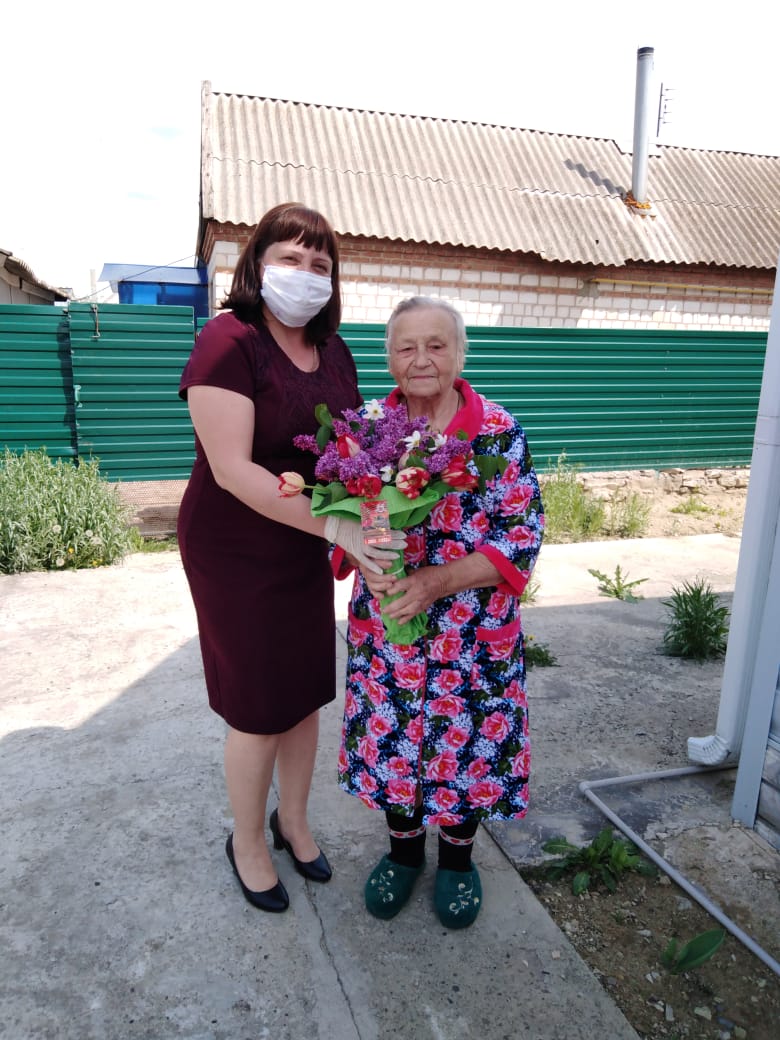 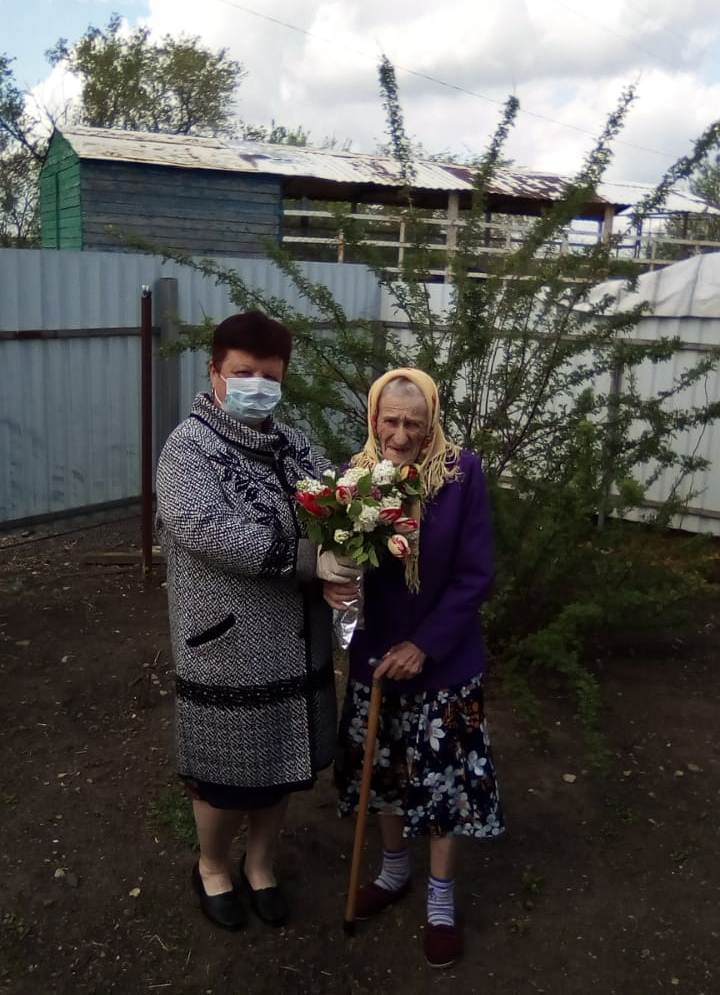 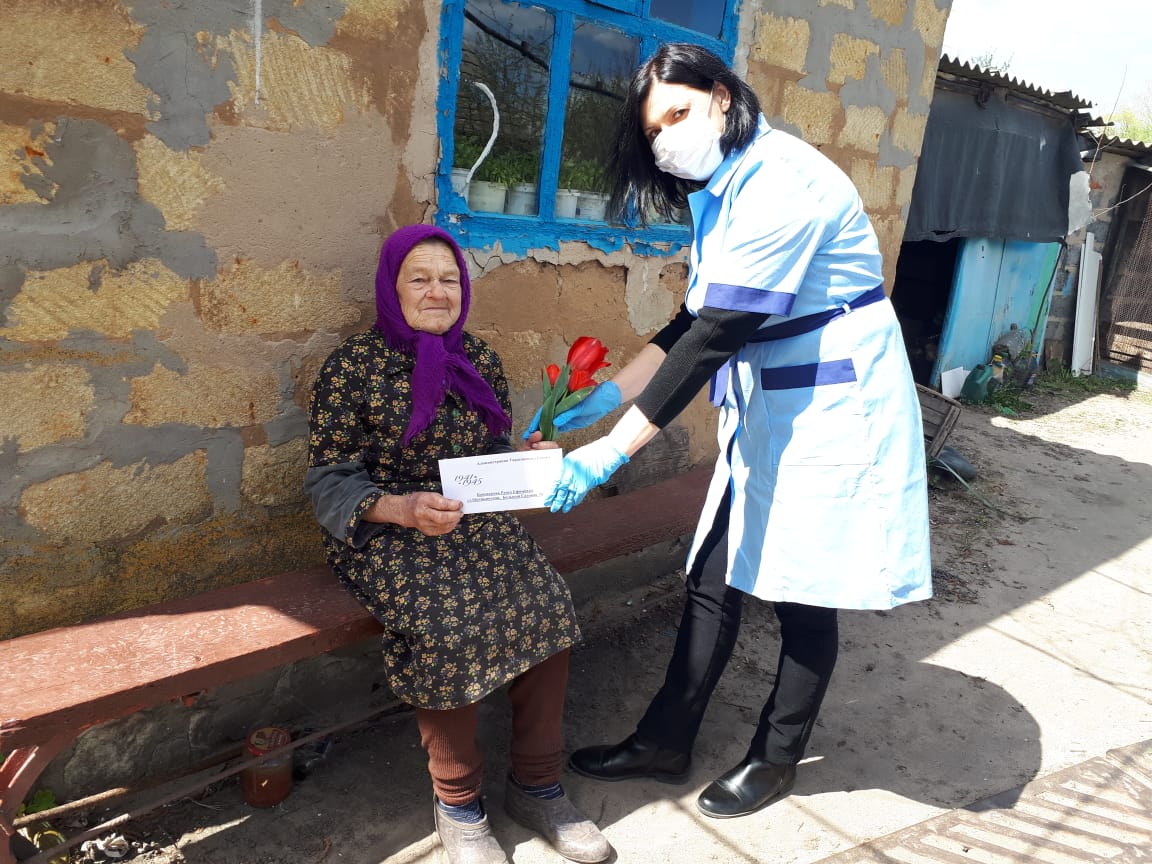 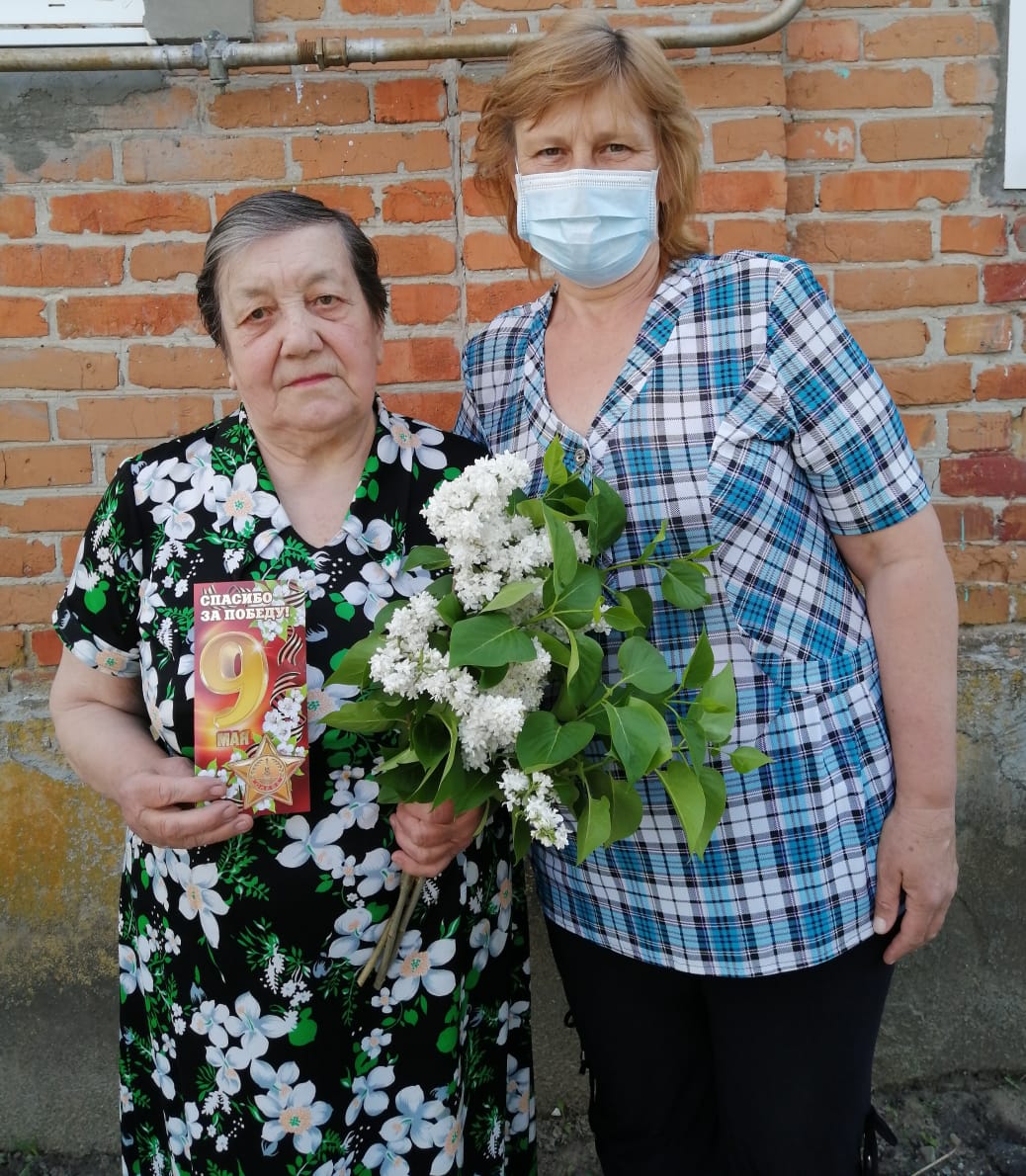 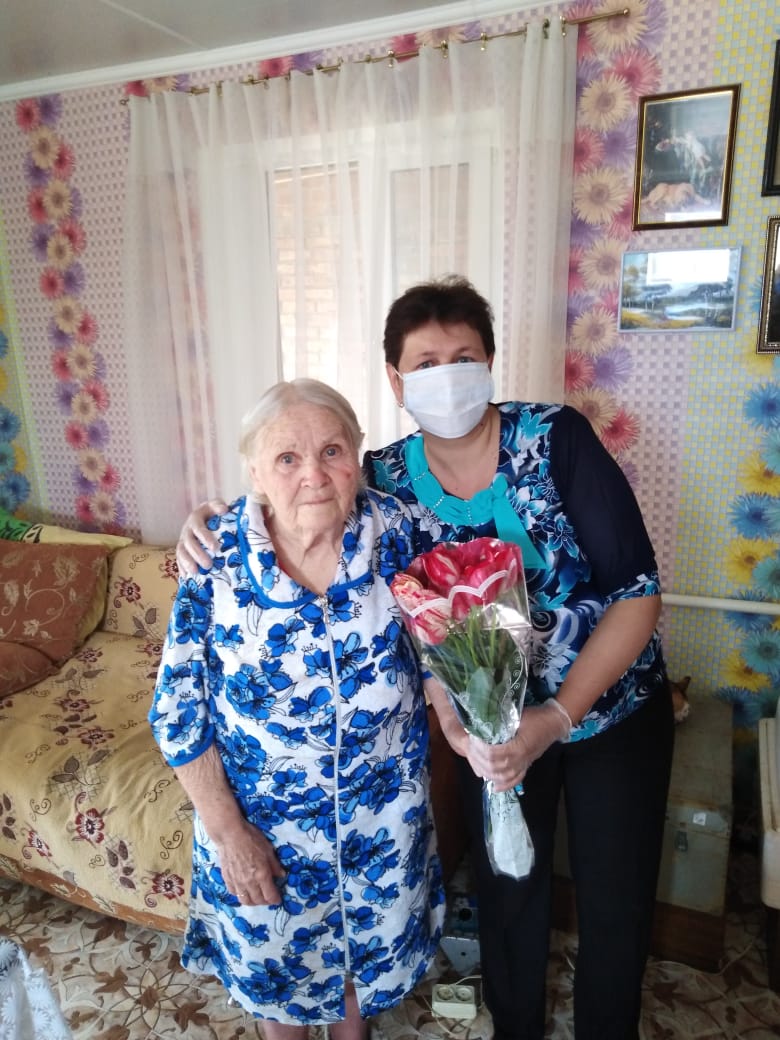 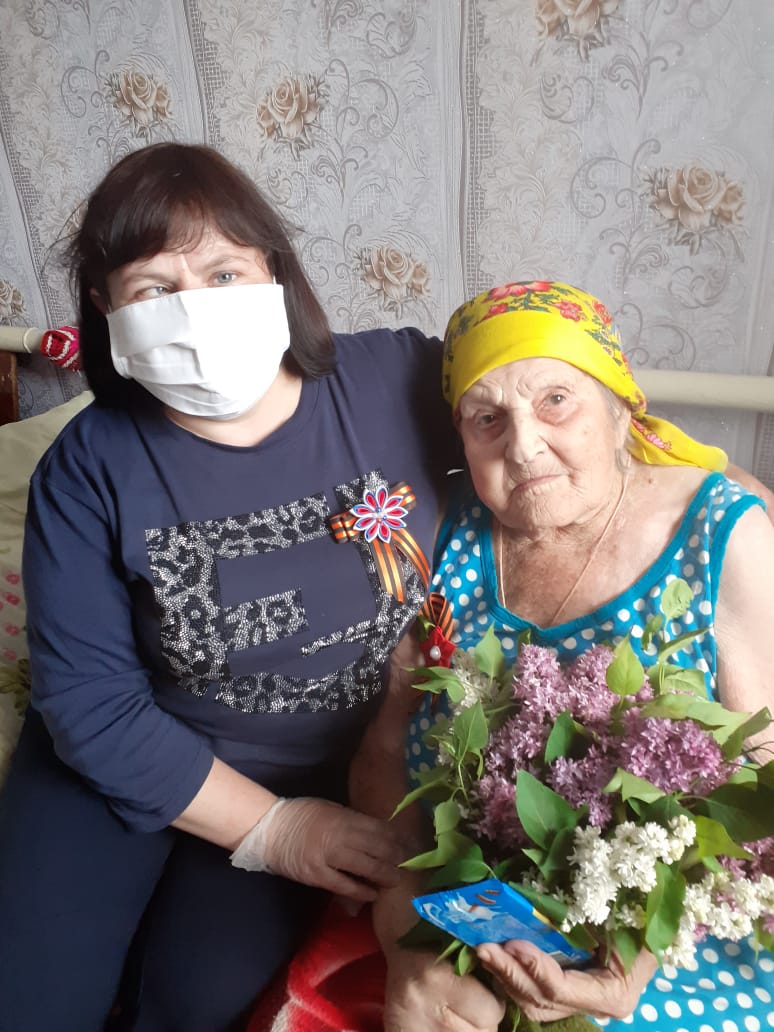 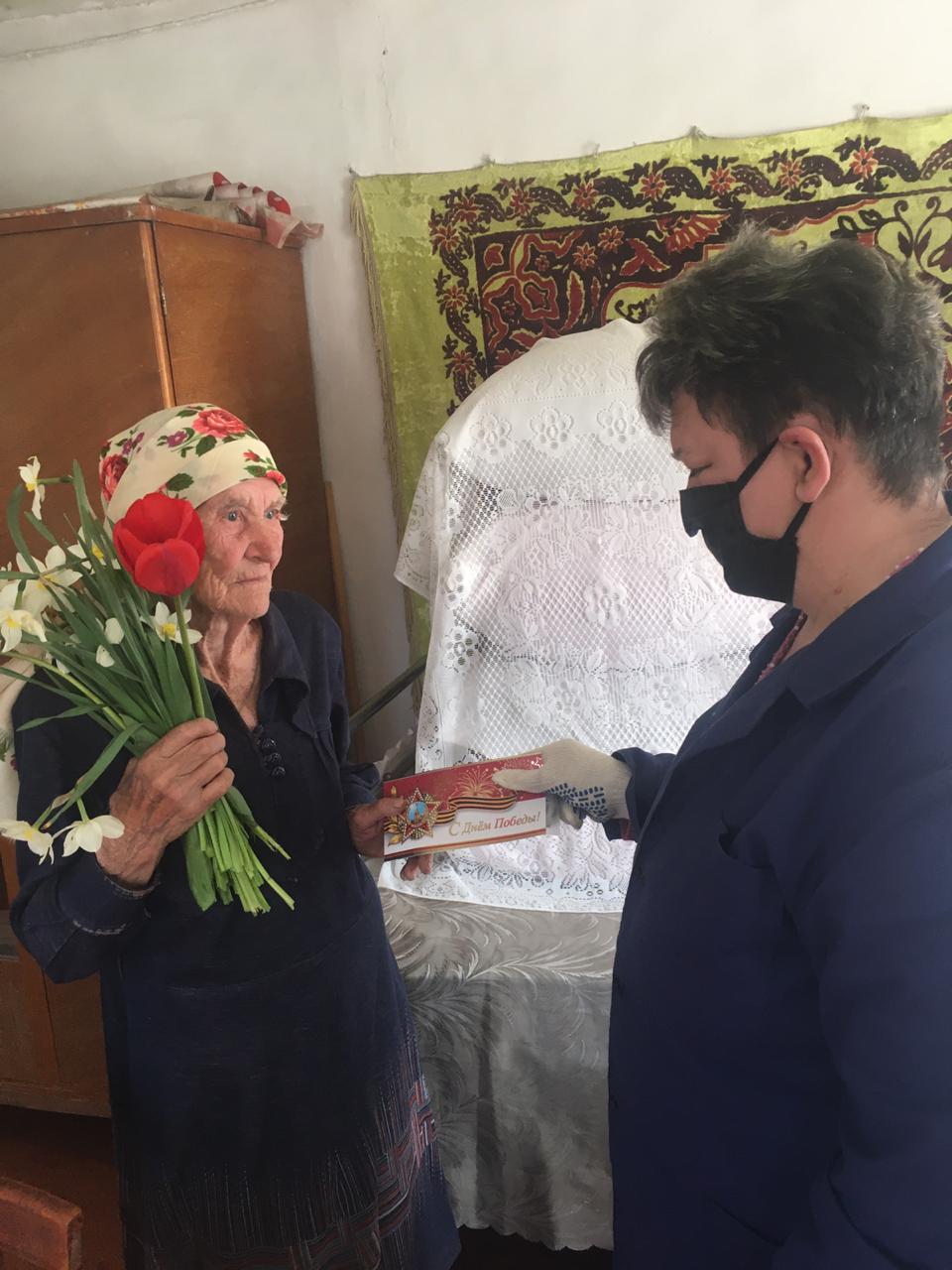 